Баланс отпусковВ личных карточках закладка Отпуска.На закладке предоставленные отпуска должны быть внесены все предоставленные отпуска с Даты начального отпускного периода, если Дата начального отпускного периода пустая, то с даты  приема, если прием после 2010 года. Если период до 2010 года, в обязательно порядке необходимо установить  поле Дата начального отпускного периода, это период с которого по конкретному сотруднику идет учет отпусков в ИС-ПРО (закладка предоставленные отпуска).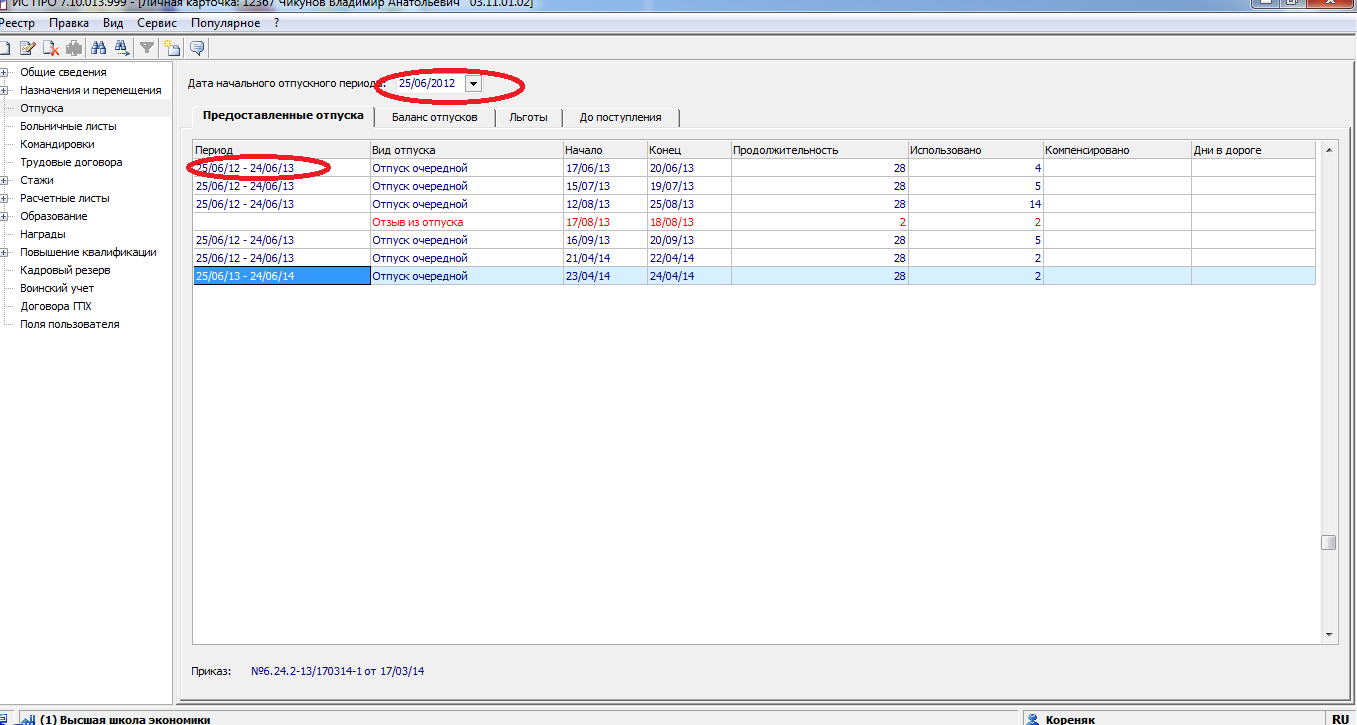 Рис1С закладке предоставленные отпуска разрешено удалять строки, только при условии что сотрудник был уволен и последовал повторный прием, строки до увольнения, если они искажают баланс, разрешено удалять.На закладке баланс отпусков  не должно быть зеленых строк, наличие зеленых строк возможно, если остаток по строке уходит в ноль, это только строки до даты начального отпускного периода. Во всех других случая зеленая строка свидетельствует об ошибке.Ошибки возможны из-за не верно указанного периода предоставления отпуска, пример на рис 2. Ситуация правится корректировкой отпускного периода на закладке предоставленные отпуска в соответствии с данными по карточке Т-2.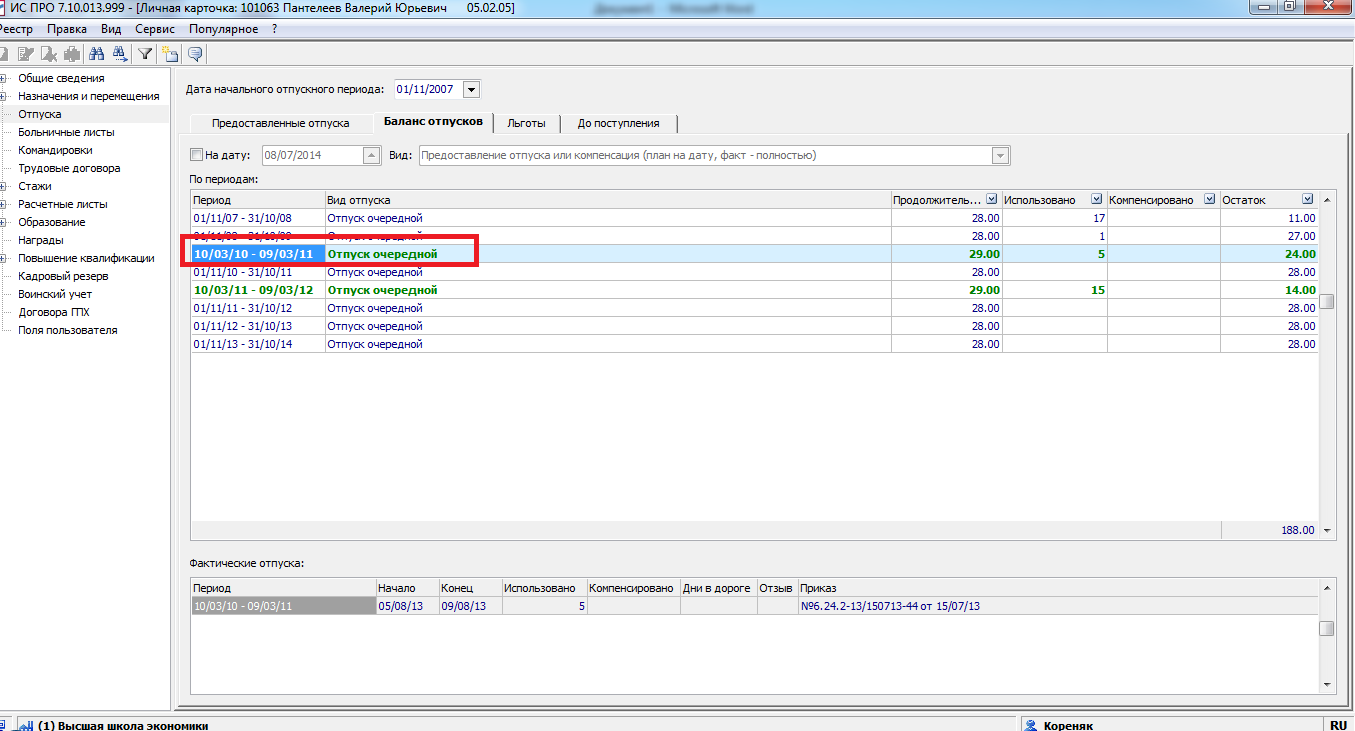 Рис 2На рис 3 баланс отпусков после корректировки строк в соответствии с карточкой Т-2.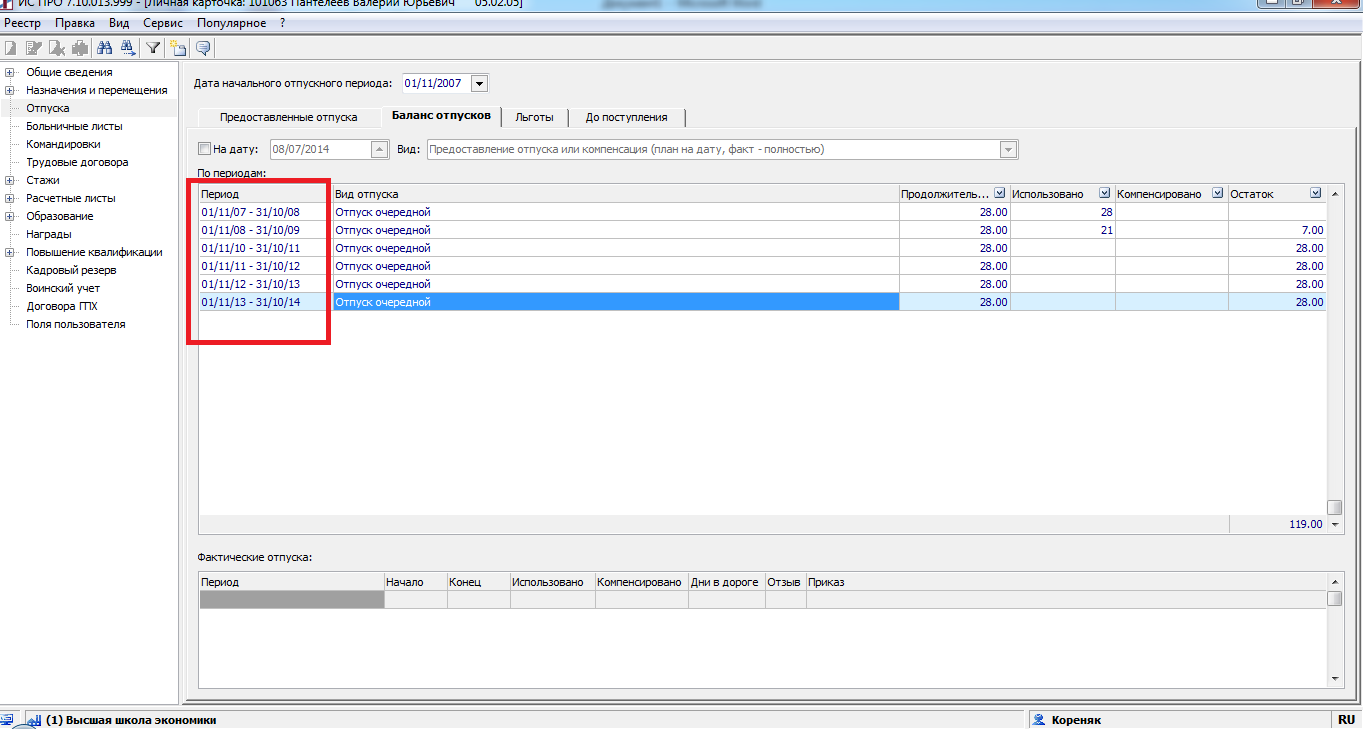 Рис 3На рисунке 4 на закладке баланс отпусков зеленые строки не уходят в ноль, хотя дата начального отпускного периода 2013 год. Таким образом, отпуска предоставленные за период  2012-2013 необходимо внести на закладке Предоставленные отпуска. 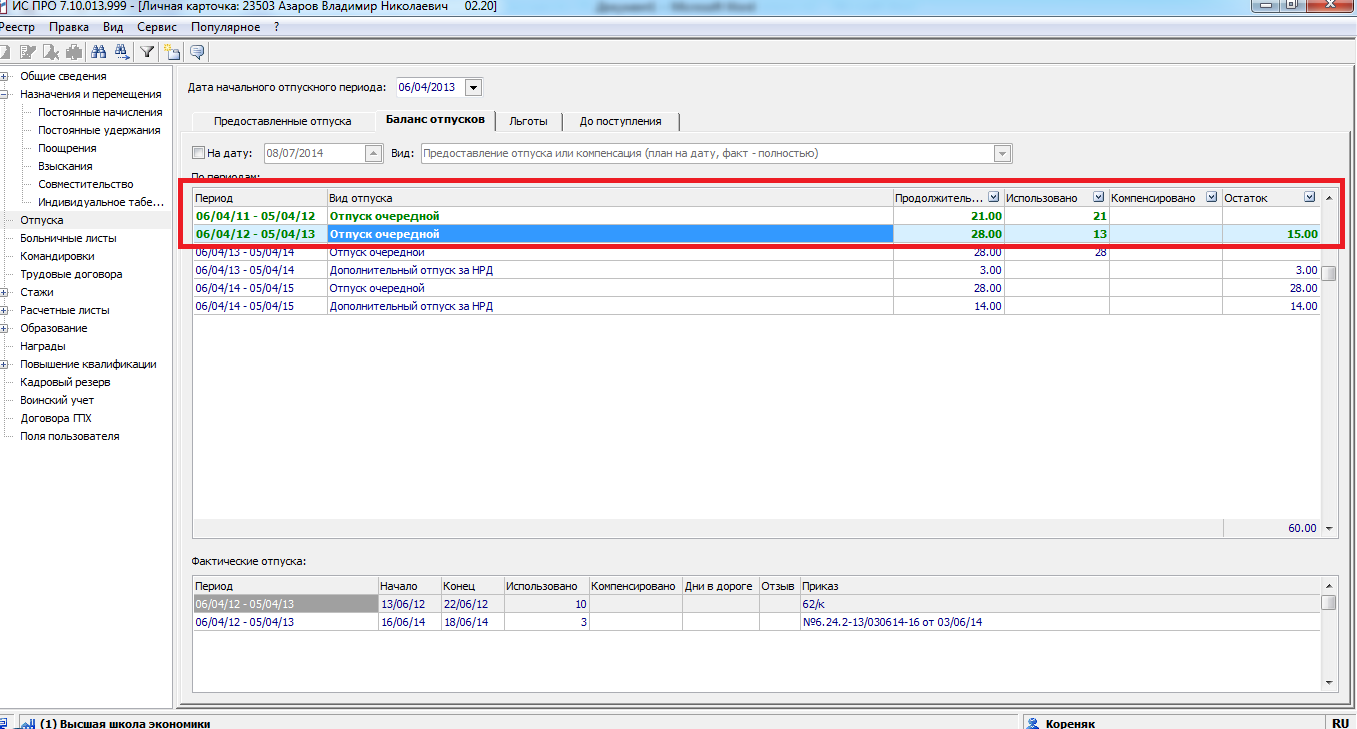 Рис 4Если сотрудник имеет дополнительные льготные дни к отпуску, на закладке льготы необходимо внести дату начало льготы (начиная с 2010) и кол-во дней льгот. Если льгота ограничена, то и период окончания льготы.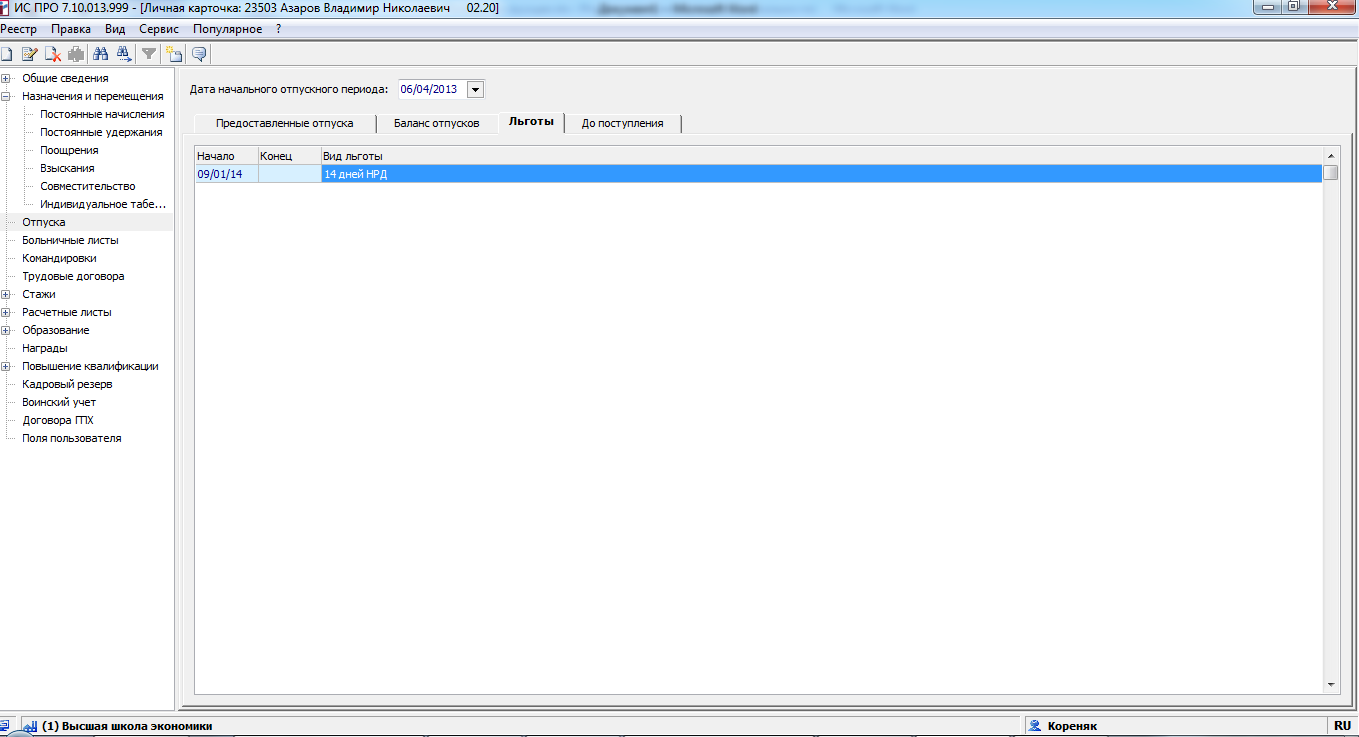 Рис 5Закладка  “До поступления” может быть заполнена только если происходит сдвиг отпуска по причине отпуска за свой счет, либо отпуска оставшиеся не использованными до 2010 года. На закладке “До поступления” строк с периодом большим даты начало отпускного периода быть не должно.